          COMUNE DI PISA           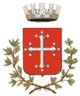 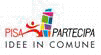 Consiglio Territoriale di Partecipazione N. 2  Tel. 050/531436 – fax050/524756 -ufficiodecentrato2@comune.pisa.it Via Donizetti  CEP – PisaPisa  13 giugno 2014Ai Membri della Commissione n.1 Sociale Sanità Scuola Ai componenti del Consiglio Territorialedi Partecipazione n.2Alla Responsabile del C.T.P. n. 2e  p.c.          Al SindacoAll’Assessore Dario DantiAll’Assessore Andrea SerfogliAll’Assessora Al Dirigente Michele AielloAi Consiglieri ComunaliAl Dott. Serani , Dirigente dell’Istituto Comprensivo TonioloA Cristina Ceccarelli, Presidente del Comitato Genitori Scuole Toti e Toniolo SuccursaliLORO SEDEOGGETTO:  Convocazione della commissioneSi comunica che è convocata la riunione della commissione n.1 Sociale Sanità Scuola  il giorno:Mercoledì 18 Giugno 2014 alle ore 18,00 c/o la sede di via Donizetti c/o Scuole Novelli – PisaPer la trattazione del seguente argomento iscritto all’ordine del giorno:Situazione dei lavori di ripristino presso l’edificio che ospita le scuole elementari Toti e le Scuole Medie Toniolo SuccursaliIl Presidente di Commissione				La  Presidente del CTP n.2Dott.sa Luisa Nardi                                             		Dott.ssa Benedetta Di Gaddo